Supplemental Application: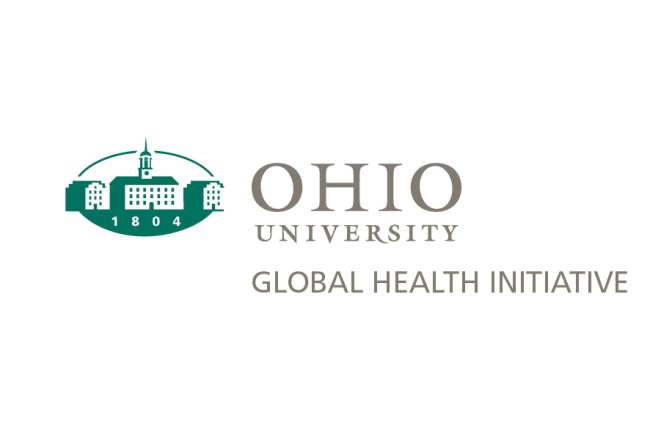 Independent Medical Related Travel or Global Health Elective RotationPlease complete this application as well as the Travel Registration Packet (OMS I & II) or GOIS application through the Office of Global Opportunities for a Global Health Elective Rotation (OMS III & IV and HSP PT Students) at least six months prior to your planned rotation or travel. Follow the appropriate Checklist for Global Health Elective Rotations or Global Medical Related Travel (available at https://www.ohio.edu/global-health/programs/independent-rotations.cfm) to ensure that you complete the other necessary paperwork for your international experience to be registered (HCOM Years 1 & 2) or approved (HCOM Years 3 & 4).  If you are travelling with other OHIO students, each student must separately complete this supplemental application. 

Completion of this application helps us determine the quality and safety of the proposed global health experience.  You will want to review the attached Guidelines for Ethical Practice and review the Travel Security report on your country of travel available through International SOS:  www.internationalsos.com (Login with Member Number 11BCAS000010) before completing the application.  Please provide thoughtful and complete answers.  Proposals with insufficient information will be returned for additional information.

In order for OMS III & IV Students to get credit for the rotation (OCOM 8911) you must complete all requirements listed in E*Value and the Syllabus for the elective.  Name:  Dates: Location: 	Academic Program Administrator (Years III &$)  or Campus: (Years 1 &2)1. What type of rotation/experience are you proposing?         Clinical Research2. Describe the setting(s) in which your experience will take place.  (Include a description/nature of the location and staff. Identify the preceptor(s) by name and include their credentials and indicate the level of supervision to be provided by your preceptor(s) or other medical/supervisory staff.)3. What ethical situations might you experience during this experience?  How do you plan to address these situations? (Please review the attached Guidelines for Ethical practice for the types of ethical situations you might encounter. Return the signed Ethical Guidelines to globalhealth@ohio.edu. 4. What do you seek to gain from the proposed elective/experience? Please list at least four educational goals for this experience and how these goals relate to your future career. (For example: to expand my knowledge of infectious disease or to increase understanding of epidemiological research.)5. Describe specifically how the proposed rotation/experience will enable you to reach each of these goals. (If participating in research, attach research proposal and IRB approval letter).6. Describe how you intend to prepare for this international rotation/experience (e.g. prior seminars, readings or CUGH Modules -http://www.cugh.org/resources/educational-modules) related to your educational goals. List the specific readings, CUGH Modules, or other information you will review and how it relates to your goals. For example, if your goals include learning more about pediatrics, then include readings specific to this topic. You will also want to include specific readings related to the culture of the country of travel.  (Note that Wikipedia is NOT an appropriate academic resource.)7. What are your rooming/housing arrangements?8. What are potential safety concerns in this region as noted on the U.S. State Department's international travel page - www.travel.state.gov and on the ISOS Country Report:  www.internationalsos.com (Login with Member Number 11BCAS000010) and how do you propose to take precautions? Be detailed in your response.9. What type of visa do you need to obtain prior to entering the country and when do you intend on getting it?10. According to CDC recommendations (http://www.cdc.gov/travel/), what immunizations must you get prior to arriving in the country and what other measures to do need to take to ensure that you remain in good health during the rotation? When do you plan on getting these immunizations?  Please note that the Heritage College and College of Health Sciences & Professions require a TB test within 2 months of departure and a follow-up TB test 10 weeks after return.  		Guidelines for Ethical Practice								for Global Health Programs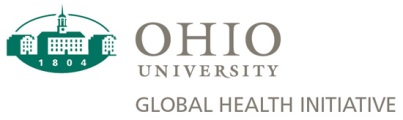 The OHIO Global Health Initiative, a partnership of the Heritage College of Osteopathic Medicine and the College of Health Sciences and Professions has adopted a set of guidelines on ethical practice for all of global health programs, international independent rotations and internships.  Students participating in these experiences are expected to read these guidelines and adhere to them by signing this document.  Return a copy of this signed document to the Global Health Office at the address below.Guidelines for Undergraduate and Graduate StudentsParticipating in Health Related Activities AbroadAcquiring exposure to a variety of health-related settings is a vital part of premedical, medical, allied and community health student preparation. Many students are now taking advantage of opportunities to gain clinical experiences abroad, where regulations governing the procedures for students perform on patients are often less stringent and well defined than in the United States and Canada. Additionally, existing local regulations may not be uniformly or fully enforced. While many students have had beneficial experiences through involvement in health related activities abroad, and services have been provided to people in need, the potential for harm and abuse in these situations cannot be ignored. Participation of inadequately educated and untrained students in these situations can have negative consequences including: • Harm done to the patient or research participant. Everyone’s goal is to always help those in need; the first step in that direction must be to avoid doing any harm. As a student, it may be difficult to know what might cause harm, so you must carefully avoid situations where there is any possibility that you might injure someone or cause other harm. • Physical harm to yourself. Engaging in any health related service without sufficient training and protection can result in direct harm to you, as well as to the patient/research participant. Further, sponsoring organizations may not have in place plans to assist you if you contract an illness and/or are injured. • Legal issues with local authorities. Even if a local health care provider is supervising your interactions with patients or says that it is acceptable for you to perform a procedure, violation of local laws may still be a punishable offense. • Placing acceptance to medical, residency training programs and graduate school at risk. Many students believe that the more in-depth clinical and community health experience they have, the stronger their applications will be. However, taking on tasks that are beyond your training could make you look unethical, unknowledgeable about the health professions, irresponsible to admission committees, and may diminish or eliminate your chance for acceptance into these institutions. Similarly, medical, allied and community health students who perform procedures beyond their training may negatively impact their chances of matching in residency programs. • The potential for being involved with a fraudulent company. There are companies that will, for a fee, help place you in a foreign clinic or internship site. Be aware that some of these companies are in the business of making money first, and they may not be ethically sound. Check out these companies very carefully before signing any contracts. If any agency is over-promising and suggests that you will actually practice health related services while abroad, rather than simply observe or shadow, you should have serious reservations about working with this agency. Work with the Office of Global Health to evaluate appropriateness of placementsStudents considering participating in an international/global health related service experience should review the following: • The primary purpose of a global health experience is observation, not hands-on services. You are there to learn, not to practice. • Always keep the welfare of the patient/research participant foremost in your mind, not the perceived opportunity for proving yourself. Ask yourself how you would feel if you were in the place of patients/research participants and a person with limited skills and preparation was about to perform a procedure on you. If this thought makes you feel uncomfortable, it is probably not an appropriate task for you to be doing. Recognizing patient autonomy is one of the core values of medical ethics; it is particularly important to honor in communities with limited resources, where all patient/research participants must be given the choice whether or not to have trainees involved in their care. • Every act of service involves the building of a cultural bridge. Students should bring knowledge of the history and culture of the community they will serve, respect for cultural differences, a listening and learning attitude, and behaviors that will enable ethical and effective service. Health care professionals in the country being served will likely have a deep understanding of local health care issues, resources and challenges. Be sensitive to the concerns of the local health care team and seek to understand the perspective of the patients/research participants you are serving. • It is appropriate for students to provide preventive health education and to support the health care team by assisting in the provision of health treatment and services after receiving adequate instruction. However, students should never engage in any unsupervised activity that is considered the practice of medicine including, but not limited to: diagnosing diseases, administering narcotics, performing surgical procedures, suturing or other tasks generally reserved for the trained health professional. • There will always be disparities in what individual students are prepared and trained to do. Some students (e.g., those with previous health care services training) will be better prepared to take on more advanced patient care than others. However, just because a peer has been able to successfully perform a particular task does not mean that you are also ready to undertake the same task. Understand and perform within your limitations. • Students should be aware that it is not necessary to travel abroad to serve those in need. There are many opportunities to help the disadvantaged and other underserved groups in the U.S. There are likely worthwhile volunteer opportunities in your own community, with many more around the country. Also, be mindful that while appropriate experience in other countries can be valuable and may be viewed as complementary, if you plan to practice in the U.S, it is particularly important to understand U.S. healthcare. Contact PersonIf you have any questions or concerns please contact Dr. Gillian Ice at iceg@ohio.edu. I acknowledge that I have reviewed these guidelines and pledge to adhere to them during my international rotation.						Student Name (Printed)						SignatureReference:AAMC (Approved by the AAMC GSA Steering Committee on February 25, 2011). Guidelines for premedical and medical students providing patient care during clinical experiences abroad. Retrieved from https://www.aamc.org/download/181690/data/guidelinesforstudentsprovidingpatientcare.pdfReturned Signed copy to: